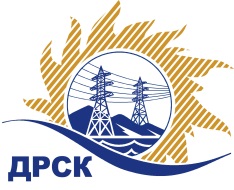 Акционерное Общество«Дальневосточная распределительная сетевая  компания»Протокол процедуры вскрытия поступивших конвертов с заявками участников на переторжкуСпособ и предмет закупки: открытый электронный запрос предложений  на право заключения Договора на поставку «Расходные материалы и комплектующие для ИТ ПЭС», закупка 1253 р. 3.2 ГКПЗ 2016 г.ПРИСУТСТВОВАЛИ:  члены постоянно действующей Закупочной комиссии 2-го уровня АО «ДРСК»ВОПРОСЫ ЗАСЕДАНИЯ ЗАКУПОЧНОЙ КОМИССИИ:В адрес Организатора закупки поступила 1 (одна) Заявка на участие в переторжке, конверт с которой был размещен в электронном виде на Торговой площадке Системы www.b2b-energo.ru. Вскрытие конвертов было осуществлено в электронном сейфе Организатора закупки на Торговой площадке Системы www.b2b-energo.ru. автоматически.Дата и время начала процедуры вскрытия конвертов с заявками участников на участие в переторжке: 10:00 (время местное) 21.07.2016 г.Место проведения процедуры вскрытия конвертов с заявками участников на участие в переторжке: Торговая площадка Системы www.b2b-energo.ruВ конвертах обнаружены заявки следующих участников:Ответственный секретарь Закупочной комиссии 2 уровня  АО «ДРСК»                                         	М.Г. ЕлисееваКоротаева Т.В.(4162)397-205№ 572/ИТ-Пг. Благовещенск   «21» июля 2016 г.№п/пНаименование Участника закупки и его адресСуммарная стоимость единичных расценок предлагаемой продукции до переторжки, руб. без НДССуммарная стоимость единичных расценок предлагаемой продукции после переторжки, руб. без НДСООО "Битроникс" (690039, Приморский край, г. Владивосток, ул. Русская, д. 11, оф. 44)609 427,97609 398,302.ООО "ИНФОМАТИКА" (690014, Приморский край, г. Владивосток, пр-кт Красного Знамени, дом № 111, кв. 47)740 804,24не поступила